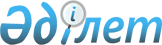 О назначении Нигматулина Н.З. Руководителем Администрации Президента Республики КазахстанУказ Президента Республики Казахстан от 3 апреля 2014 года № 782

      Назначить Нигматулина Нурлана Зайруллаевича Руководителем Администрации Президента Республики Казахстан.      Президент

      Республики Казахстан                     Н. Назарбаев
					© 2012. РГП на ПХВ «Институт законодательства и правовой информации Республики Казахстан» Министерства юстиции Республики Казахстан
				